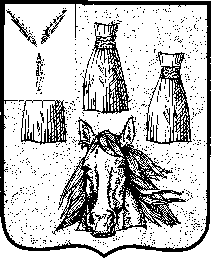 ГЛАВАСамойловского муниципального района Саратовской областиПОСТАНОВЛЕНИЕ 21.04.2023 г. № 3 г     О внесении изменений в постановление Главы Самойловского муниципального района Саратовской области от 15.03.2023 г. № 2г «О назначении публичных слушаний по схеме расположения земельного участка на кадастровом плане территории» В соответствии с Градостроительным кодексом Российской Федерации от 29.12.2004 N 190-ФЗ (ред. от 18.06.2017), ст. 193 Гражданского кодекса Российской Федерации от 30.11.1994 N 51-ФЗ, ст. 28 Федерального закона от 06 октября 2003 года №131-ФЗ «Об общих принципах организации местного самоуправления в Российской Федерации», Законом Саратовской области от 22 марта 2012 года № 26-ЗСО «Об объявлении нерабочим праздничным днем на территории Саратовской области Радоницы – дня особого поминовения усопших», ст. 12, ст. 41 Устава Самойловского муниципального района Саратовской области Положением о публичных слушаниях, общественных обсуждениях, утвержденным решением Муниципального Собрания Самойловского муниципального района Саратовской области от 30.07.2018 № 171, с решением Комиссии по подготовке проектов Правил землепользования и застройки территорий муниципальных образований Самойловского муниципального района Саратовской области от 21.04.2023 г.,ПОСТАНОВЛЯЮ:1. Внести в постановление Главы Самойловского муниципального района Саратовской области от 15.03.2023 г. № 2г «О назначении публичных слушаний по схеме расположения земельного участка на кадастровом плане территории» следующие изменения:	1.1. в п. 1 постановления цифры: «25.04.2023» заменить цифрами: «26.04.2023».2. Настоящее постановление обнародовать в специальных местах обнародования и разместить на официальном сайте администрации Самойловского муниципального района Саратовской области в сети «Интернет».3. Настоящее постановление вступает в силу со дня его официального обнародования.4. Контроль за исполнением настоящего постановления возложить на начальника отдела по земельным и имущественным отношениям администрации Самойловского муниципального района И.В. Суровцеву.И.о. главы Самойловского муниципального района, первый заместитель главы администрации Самойловского муниципального района Саратовской области                                                                    В.В. Махова 